GANZ Thermal ZNT6-H SeriesFEATUREDOutdoor Fixed Thermal IP Camera Series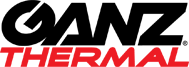 DESCRIPTIONFeatures:320 x 240 or 640 x 480 resolution modelsLens options ranging from 6° to 90° FOVImage Contrast Enhancement (ICE) featuresThermal imaging powered by DRS Technologies30 fps or 9 fps versions for global commercial applicationsIP and Analog connectivitye-Pan & e-Tilt24/7 operation in all weather & lighting conditionsIndoor/outdoor (IP66)Low Power consumptionTriple power - 12VDC/24VAC/PoE, UL listedMultiple mounting options availableTwo year warrantyMade in the USAThe high performance Ganz Thermal Imaging Cameras capture high-quality video in all lighting conditions. The cost-effective IP and analog thermal solutions outperform conventional surveillance technologies and are ideal for even the most challenging surveillance environments.For greater versatility, the Ganz Thermal line is equipped with multiple lens options, both IP and Analog connectivity and Image Contrast Enhancement capabilities for additional local area processing and edge enhancement. They offer exceptional image clarity and affordable pricing and are ideal for perimeter surveillance, marine and port security, search and rescue, energy conservation and border patrol.The commodities described herein may require U.S. Government authorization prior to export or re-export.8 Hz models are export controlled by the U. S. Department of Commerce under ECCN 6A993.
30 Hz models are export controlled by the U. S. Department of Commerce under ECCN 6A003b.4.b.Export GuidelinesCOMPANION PRODUCTSCompanion Products contain accessories, options and additional products that work well with ZNT6-H Series.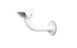 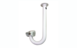 CERTIFICATIONS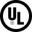 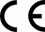 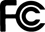 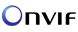 